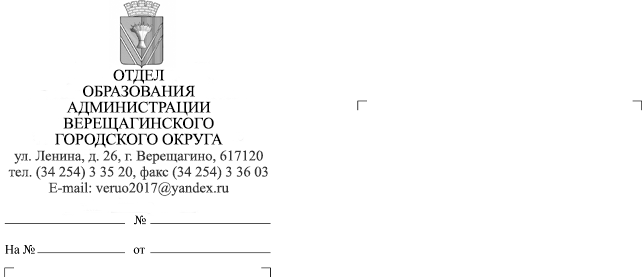 Уважаемые коллеги!Информируем о том, что отдел образования администрации Верещагинского городского округа (далее – отдел образования) осуществляет приём заявлений для предоставления путевок для детей в возрасте от 7 до 17 лет из семей, относящихся к категории «малоимущие» и «многодетные малоимущие», в загородный лагерь отдыха и оздоровления детей, расположенный на территории Пермского края и включенный в реестр организаций отдыха детей и их оздоровления.Для получения путевки заявителю (родителю) необходимо обратиться в отдел образования с пакетом документов (приложение 1).Размер региональной поддержки при приобретении путевки определяется в соответствии с порядком расчета величины среднемесячного дохода семьи (приложение 2). Прием документов осуществляется по адресу: г. Верещагино, ул. Ленина, д. 26, каб. 405. График работы: пн. – чт. с 8.00 до 17.00, пт. с 8.00 до 16.00, обед с 12.00 до 13.00. Контактное лицо: Ветрова Анна Владимировна, главный специалист отдела образования, тел.: 3-36-03.Просим довести информацию до заинтересованных лиц. Начальник отдела образованияадминистрации Верещагинскогогородского округа                                                                             Е.В. Мальцева Ветрова Анна Владимировна834(254)3-36-03Приложение 1 к письму отдела образования от 02.05.2023 № 254-08-02-436Необходимые документы для получения путевки в загородный оздоровительный лагерь:заявление на получение путевки по утвержденной форме. копия документа, удостоверяющего личность родителя (стр. 2-3, 5, 14-17);копия свидетельства о рождении ребенка и копия паспорта (при достижении 14-летнего возраста);копия страхового свидетельства обязательного пенсионного страхования (СНИЛС) родителя (законного представителя);копия страхового свидетельства обязательного пенсионного страхования (СНИЛС) ребенка, указанного в заявлении;копия документа, удостоверяющего регистрацию по месту жительства ребенка или копию страницы паспорта, на которой поставлена отметка о регистрации по месту жительства (при достижении 14-летнего возраста);Документы, подтверждающие доходы:для родителей детей, проживающих в малоимущих или в малоимущих многодетных семьях -справка о малоимущности, выданная Верещагинским отделом МТУ №2;  для работающих родителей – справка о начисленных доходах (до вычета НДФЛ) по месту основной работы (службы) и работы по совместительству за 2022 год по форме 2-НДФЛ (с января по декабрь за каждый месяц);для родителей, выполняющих работу по договорам гражданско-правового характера – гражданско-правовой договор либо справка о начисленных доходах (до вычета НДФЛ) за 2022 год по форме 2-НДФЛ;В случаях если родитель в указанном периоде находился в отпуске по беременности и родам, в отпуске по уходу за ребенком, в отпуске без сохранения заработной платы, дополнительно представляется справка, выданная по месту основной работы (службы) и работы по совместительству, подтверждающая нахождение родителя в указанном отпуске, с указанием периода нахождения в отпуске;для родителей, занимающихся предпринимательской, нотариальной, адвокатской деятельностью и иной деятельностью, носящей характер частной практики - документы, подтверждающие доходы за 2022 год в соответствии с законодательством;для родителей, являющихся пенсионерами – справка о размере пенсии, выданная в установленном порядке за 2022 год;для безработных родителей - справка из государственного учреждения службы занятости населения о постановке на учет в качестве безработного, о наличии или отсутствии в 2022 году у родителя пособия по безработице и иных выплат безработным гражданам;для неработающих родителей, не состоящих на учете в качестве безработного:-  копия трудовой книжки (с предъявлением оригинала) или сведения о состоянии индивидуального лицевого счета застрахованного лица, выданные/заказанные н сайте Госуслуги, в МФЦ либо в территориальном органе Пенсионного фонда Российской Федерации;-   справка из налогового органа о наличии (отсутствии) сведений в Едином государственном реестре индивидуальных предпринимателей о государственной регистрации физического лица в качестве индивидуального предпринимателяПриложение 2к письму отдела образования от 02.05.2023 № 254-08-02-436Размер поддержки при приобретении путевкиКатегорияРазмер поддержки (процент)Размер поддержки в загородный лагерь (руб.)Малоимущие многодетные,
Инвалиды,
Малоимущие СОП10024 205,44Малоимущие, 
СОП (р. взнос примерно 4,8 т.р.)8019 364,35Доход на 1 члена семьидо 2 ПМ – менее 26 450,0 руб.(р. взнос примерно 7,3 т.р.)7016 943,81